NCI Pediatric CIRB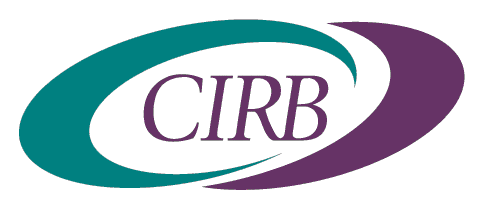 REVIEWER WORKSHEET COOPERATIVE GROUP RESPONSE TO CIRB REVIEW		OMB#: 0925 – 0625    		Expiry Date: 01/31/2014Collection of this information is authorized by The Public Health Service Act, Section 411 (42 USC 285a). Rights of  your participation in the National Cancer Institute (NCI) Central Institutional Review Board (CIRB) Initiative is protected by The Privacy Act of 1974, as amended. The purpose of the information collection is to conduct reviews of clinical trial studies. Although your participation in NCI-sponsored research and completion of the forms is voluntary, if you wish to participate in the CIRB, you must complete all questions on the form. The information you provide will be combined for all participants and reported as summaries. It will be kept private to the extent provided by law. NOTIFICATION TO RESPONDENT OF ESTIMATED BURDENPublic reporting burden for this collection of information is estimated to average 1 hours per response, including the time for reviewing instructions, searching existing data sources, gathering and maintaining the data needed, and completing and reviewing the collection of information.  An agency may not conduct or sponsor, and a person is not required to respond to, a collection of information unless it displays a currently valid OMB control number.  Send comments regarding this burden estimate or any other aspect of this collection of information, including suggestions for reducing this burden, to: NIH, Project Clearance Branch, 6705 Rockledge Drive, MSC 7974, Bethesda, MD 20892-7974, ATTN: PRA (0925-0625).  Do not return the completed form to this address.STUDY ID:      STUDY TITLE:      NAME OF CIRB REVIEWER:      
DATE COMPLETED:      This Cooperative Group response is in reference to (check one):	CIRB Stipulations from Initial Review	CIRB Stipulations from Amendment/Revision/Update Review	CIRB Stipulations from Continuing ReviewI have reviewed the following documents (check all that apply):	Cooperative Group Response Letter/Memo	Revised Protocol Version	Revised Cooperative Group Informed Consent Document(s)	Revised NCI Adult CIRB Application for Treatment Studies or NCI Adult/Pediatric CIRB Application for Ancillary Studies 	Summary of CIRB Application Revisions	Other (specify):       Has the Cooperative Group and/or Study Chair adequately addressed the CIRB stipulations and/or recommendations from the prior CIRB review?	Yes	NoDid the Cooperative Group response include additional changes aside from the CIRB stipulations and/or recommendations? 	Yes (if yes, check all that apply below)	No (if no, skip to Question 6)Do the additional changes alter the risk/benefit ratio to the participants?	Yes	NoPlease provide your comments and/or concerns (if any) regarding the Cooperative Group response and revised documentation.Please provide your recommendation for CIRB action on the Cooperative Group response and revised documentation.45 CFR 46.404:  Research not involving greater than minimal risk
	Minimal risk 
Explanation based on study documentation:       	Adequate provisions are made for soliciting the assent of the children and the permission of their parents or guardians, as set forth in 46.408. 
Explanation based on study documentation:       Permission required from:
	One Parent	Both Parents45 CFR 46.405: Research involving greater than minimal risk but presenting the prospect of direct benefit to the individual subjects

	Greater than minimal risk Explanation based on study documentation:       

	Prospect for direct subject benefit Explanation based on study documentation:      

	The risk is justified by the anticipated benefit to the subjects Explanation based on study documentation:      		The relation of the anticipated benefit to the risk is at least as favorable to the subjects as that presented by available alternative approaches 
Explanation based on study documentation:      
		Adequate provisions are made for soliciting the assent of the children and permission of their parents or guardians, as set forth in 46.408. 
Explanation based on study documentation:       Permission required from:
	One Parent	Both Parents45 CFR 46.406: Research involving greater than minimal risk and no prospect of direct benefit to individual subjects, but likely to yield generalizable knowledge about the subject's disorder or condition
	Greater than minimal risk 		Explanation based on study documentation:        		The risk represents a minor increase over minimal risk 
Explanation based on study documentation:        
		The intervention or procedure presents experiences to subjects that are reasonably commensurate with those inherent in their actual or expected medical, dental, psychological, social, or educational situations 
Explanation based on study documentation:        
		The intervention or procedure is likely to yield generalizable knowledge about the subjects' disorder or condition which is of vital importance for the understanding or amelioration of the subjects' disorder or condition 
Explanation based on study documentation:        
		Adequate provisions are made for soliciting assent of the children and permission of their parents or guardians, as set forth in 46.408. Both parents will provide permission. 
Explanation based on study documentation:        

45 CFR 46.407: Research not otherwise approvable which presents an opportunity to understand, prevent, or alleviate a serious problem affecting the health or welfare of children	The IRB does not believe meets the requirements of 46.404, 46.405, 46.406 
Explanation based on study documentation:        	The IRB finds that the research presents a reasonable opportunity to further the understanding, prevention, or alleviation of a serious problem affecting the health or welfare of children 
Explanation based on study documentation:        45 CFR 46.408: Requirements for assent by children	Assent requirement waived   	Capability of some or all of the children is so limited that they cannot reasonably be consulted OR  	Procedure involved in the research holds out a prospect of direct benefit that is important to the health or well-being of the children AND the intervention is available only in the context of the research OR  	Assent may be waived in accord with 45 CFR 46.116 
Explanation based on study documentation:        Assent required for those above seven years old. 	Assent required 
Age where assent is expected. Standard age ranges will be determined and provided as options.